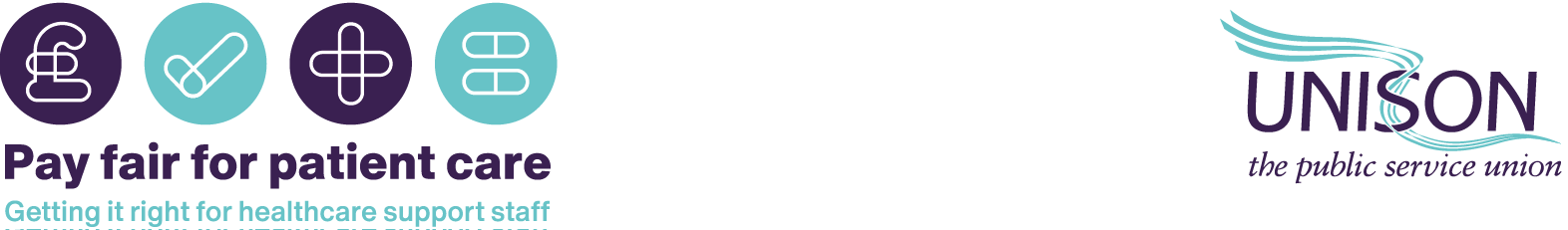 Please take a couple of minutes to complete this survey, and return it alongside the supporting evidence listed overleaf. All responses will be treated in confidence. Please note, by completing the survey, you are agreeing to be contacted about the campaign. 
Please return completed surveys to [*ENTER UNISON BRANCH ADDRESS HERE], or hand it to your UNISON steward. Q1. NameQ2. EmailQ3. Phone Number Q4. UNISON Member?    Yes    Yes No No NoQ5. Job TitleQ6. Band    Band 2    Band 2 Band 3 Band 3 Band 3 Other Other OtherQ7. Ward/DepartmentQ8. Qualification     NVQ Level 2     NVQ Level 2  NVQ Level 3 NVQ Level 3 NVQ Level 3 None None NoneQ9. How many unsocial hours do you on average, do in a week?Q10. What was your employment start date? Q11. On average, how often do you carry out these duties in your current role, and have you received training related to it?Q11. On average, how often do you carry out these duties in your current role, and have you received training related to it?Q11. On average, how often do you carry out these duties in your current role, and have you received training related to it?Q11. On average, how often do you carry out these duties in your current role, and have you received training related to it?Q11. On average, how often do you carry out these duties in your current role, and have you received training related to it?Q11. On average, how often do you carry out these duties in your current role, and have you received training related to it?Q11. On average, how often do you carry out these duties in your current role, and have you received training related to it?Q11. On average, how often do you carry out these duties in your current role, and have you received training related to it?Q11. On average, how often do you carry out these duties in your current role, and have you received training related to it?Please tick the appropriate box for each task/responsibilityPlease tick the appropriate box for each task/responsibilityPlease tick the appropriate box for each task/responsibilityPlease tick the appropriate box for each task/responsibilityPlease tick the appropriate box for each task/responsibilityPlease tick the appropriate box for each task/responsibilityPlease tick the appropriate box for each task/responsibilityPlease tick the appropriate box for each task/responsibilityPlease tick the appropriate box for each task/responsibilityDutyNeverA few times
a yearA few times
a yearA few times
a monthA few times
a weekA few times
a weekEvery dayHave you received training on this duty?Collect medicine from the pharmacy Yes   NoEscort a patient unaccompanied to
another ward/theatre  Yes   NoRecord patient observations Yes   NoMonitor a patient’s blood glucose levels Yes   NoDuty 
Never
A few times a yearA few times a yearA few times a month A few times a weekA few times a weekEvery day Yes   NoTake bloodCarry out a simple wound  dressing and wound observations Yes   NoCarry out venepuncture Yes   NoCarry out an ECG Yes   NoCarry out cannulation Yes   NoCarry out equipment checks Yes   NoCarry out urinalysis Yes   NoGeneral & clinical supervision of
less experienced staff Yes   NoQ12. When did you begin doing
these duties, approximately?Q13. Do you feel confident undertaking all
the tasks you are required to do?   Yes   No   Yes   No   Yes   No   Yes   No   Yes   No   Yes   No   Yes   No   Yes   NoQ14. Are you sometimes required to act on your own initiative to deliver patient care?   Yes   No   Yes   No   Yes   No   Yes   No   Yes   No   Yes   No   Yes   No   Yes   NoQ15. Can your work duties be unpredictable?   Yes   No   Yes   No   Yes   No   Yes   No   Yes   No   Yes   No   Yes   No   Yes   NoQ16. Would you like to get more involved
with the campaign?   Yes   No   Yes   No   Yes   No   Yes   No   Yes   No   Yes   No   Yes   No   Yes   NoQ17. Any other comment?